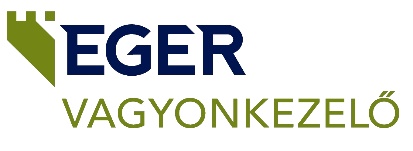 KÉRELEMAlulírott_____________________________________ (név),_____________________________________ (születési név),_____________________________________ (születési hely és időnév),mint fogyatékkal élő fogyasztó kérem, hogy részemre akadálymentes számlát biztosítani szíveskedjenek az alábbiakban megjelölt formátumban (a kért formátum aláhúzandó):a) Braille-írással nyomtatottb) akadálymentes formátumú elektronikusc) könnyen érthető elektronikus számla formátumFelhasználási hely címe: __________________________________Felhasználási hely vevő (fizető) azonosítója: __________________Mellékelten csatolom a fogyatékosságom igazolásául szolgáló iratot (szakhatósági orvosi vélemény, vagy háziorvosi igazolás).Jelen nyilatkozatot az akadálymentes számla igénylése céljából terjesztem elő. A nyilatkozat kitöltésével hozzájárulok, hogy az akadálymentes számlák előállítása céljából az önként megadott személyes adataimat a(z) EVAT Zrt. (szolgáltató), illetve a Braille-írásos nyomtatott formátumú akadálymentes számlák előállításban közreműködő szolgáltató (Magyar Vakok és Gyengénlátók Országos Szövetsége) (szervezet) az adatkezelési cél megszűnéséig kezelje.……………………………………………………………(dátum)…………………………………………………………… (fogyasztó aláírása)A fenti nyilatkozatot átvettem:……………………………………………………………(dátum)…………………………………………………………… (ügyintéző aláírása)